BOARD OF DIRECTORS MEETING MINUTES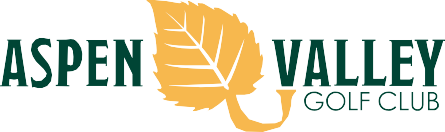 September 25, 2021     5:00 pm      Aspen Valley ClubhouseCALL TO ORDER/QUORUM – Dennis Mayfield called the Board Meeting of September 25, 2021 to order at 5:00 pm.Directors in attendance in person:  Dennis Mayfield, Tim Hansen, Ed Gussio, John Harrington, Rissa Henderson Directors in attendance via cell:  Randy BurtonDirectors absent: Frank Medina, Dave Wilder and Charlie Alfano, Alisa CarlsonStaff present: Ivy Sampson, Nicole EllmanDirectors elect present:  Larry Haggerty, Jeff LeffelWith 6 Directors in attendance, a quorum was confirmed and the board meeting could proceed.The elections results were certified.  Ed Gussio made a MOTION to accept the results as announced at the annual meeting.  Seconded my Tim Hansen.  The motion passed unanimously.The meeting was adjourned at 5:02 pm.